УКРАЇНАПАВЛОГРАДСЬКА  МІСЬКА  РАДАДНІПРОПЕТРОВСЬКОЇ  ОБЛАСТІ(9 сесія VІІІ скликання)РІШЕННЯвід______________2021 р.						№____________  Про пониження ступеня та  внесення змін до відомостей  про Павлоградський навчально-виховний комплекс        «Загальноосвітній навчальний заклад-дошкільнийнавчальний заклад» № 14 Павлоградської міської ради Дніпропетровської області, що містяться у  Єдиному державному  реєстріюридичних осіб, фізичних осіб-підприємців та громадських формувань	Керуючись ст.26 Закону України «Про місцеве самоврядування в Україні», ст. ст. 106, 107 Цивільного кодексу України, Законами України «Про освіту», «Про повну загальну середню освіту»,   ст.ст. 16,17 Закону України «Про державну реєстрацію юридичних осіб, фізичних осіб-підприємців та громадських формувань», з метою забезпечення умов для рівного доступу осіб до якісної освіти, раціонального і ефективного використання наявних ресурсів у галузі освіти, враховуючи тенденції щодо зменшення кількості учнів, Павлоградська міська радаВ И Р І Ш И Л А:Понизити ступінь Павлоградського навчально-виховного комплексу «Загальноосвітній навчальний заклад-дошкільний навчальний  заклад» № 14 Павлоградської міської ради Дніпропетровської області.  Перейменувати Павлоградський навчально-виховний комплекс  «Загальноосвітній навчальний заклад-дошкільний навчальний  заклад» № 14 Павлоградської міської ради Дніпропетровської області у Початкову школу №1 Павлоградської міської ради Дніпропетровської області. Внести зміни до статуту  Павлоградського навчально-виховного комплексу «Загальноосвітній навчальний заклад-дошкільний навчальний  заклад» № 14 Павлоградської міської ради Дніпропетровської області  шляхом викладення статуту з новою назвою Початкова школа №1 Павлоградської міської ради Дніпропетровської області та затвердити його у  новій редакції (додається).          4.  Внести зміни до відомостей, що містяться у Єдиному державному реєстрі юридичних осіб, фізичних осіб-підприємців та громадських формувань, а саме:- перейменувати Павлоградський навчально-виховний комплекс  «Загальноосвітній навчальний заклад-дошкільний навчальний  заклад» № 14 Павлоградської    міської    ради  Дніпропетровської    області   у    Початкову школу №1  Павлоградської міської ради Дніпропетровської області;-    виключити скорочене найменування Павлоградський НВК №14;-    виключити вид економічної діяльності 85.31- загальна середня освіта.         5. Начальнику фінансового управління Павлоградської міської ради врахувати дані зміни при уточненні міського бюджету на 2021 рік.6. Організаційне забезпечення та відповідальність по виконанню даного рішення покласти на начальника відділу освіти Павлоградської міської ради.7.  Загальне керівництво по виконанню даного рішення покласти на заступника міського голови з питань діяльності виконавчих органів ради за напрямом.8.  Контроль за виконанням даного рішення покласти на постійну комісію з питань освіти, культури та соціального захисту, охорони здоров’я, сім’ї, молоді, спорту та туризму   і комісію з питань планування, бюджету, фінансів, економічних реформ, інвестицій, підприємництва та торгівлі.Міський голова                                                        	          	А.О. ВершинаПитання на розгляд ради винесено згідно з розпорядженням міського голови від _______________ №_______Рішення підготував: Начальник відділу освітиПавлоградської міської ради				         		І.В. Дем’яненко Секретар міської ради 							С.А.Остренко Заступник міського голови з питань діяльності виконавчих органів  ради              	О.О. ШулікаНачальник фінансового управління                                         Р.В. РоїкНачальник юридичного відділу				           О. І. Ялинний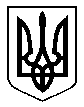 